УВЕДОМЛЕНИЕ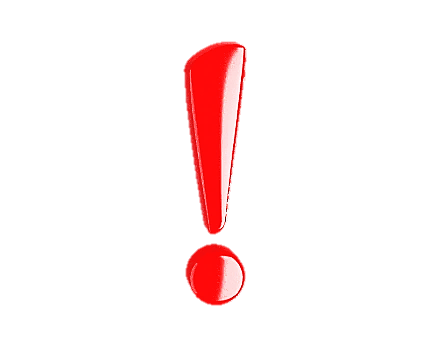 о проведении осмотра объектов   недвижимостисела БешпагирВ рамках Федерального закона от 30.12.2020 № 518-ФЗ                        «О внесении изменений в отдельные законодательные акты Российской Федерации», в соответствии со статьей 69.1 Федерального закона от 13 июля 2015 № 218-ФЗ «О государственной регистрации недвижимости», Приказом Федеральной службы государственной регистрации, кадастра и картографии от 28 апреля 2021 № П/0179 «Об установлении порядка проведения осмотра здания, сооружения или объекта незавершенного строительства при проведении мероприятий по выявлению правообладателей ранее учтенных объектов недвижимости, формы акта осмотра здания, сооружения или объекта незавершенного строительства при выявлении правообладателей ранее учтенных объектов недвижимости», комиссией по проведению осмотра зданий, сооружений или объектов незавершенного строительства при проведении мероприятий по выявлению правообладателей ранее учтенных объектов недвижимости на территории Грачевского муниципального округа Ставропольского края, утвержденной распоряжением администрации Грачевского муниципального округа Ставропольского края от 04.04.2022 № 52-р «О создании комиссии по осмотру зданий, сооружений или объектов незавершенного строительства, земельных участков при проведении мероприятий по выявлению правообладателей ранее учтенных объектов недвижимости в Грачевском муниципальном округе Ставропольского края»,                       29 июня 2022 года с 13:00 до 17:00 будет проведен осмотр объектов недвижимости села Бешпагир.Просим правообладателей (собственников) указанных объектов недвижимости обеспечить доступ к объекту и предоставить документы, подтверждающие право собственности. По всем вопросам обращаться в Управление имущественных и земельных отношений администрации Грачевского муниципального округа Ставропольского края, расположенного по адресу: с. Грачевка, ул. Ставропольская, тел. 8 (86540) 4-14-21.Перечень объектов недвижимости, подлежащих осмотру:№Кадастровый номерНаименованиеНазначениеАдресПлощадь№Кадастровый номерНаименованиеНазначениеАдрес   12346726:07:080714:54Здание для механической дойкиНежилоеСтавропольский край, р-н Грачевский, с Бешпагир, ул Гагарина, д 64432.726:07:080714:55Служебно-бытовое зданиеНежилоеСтавропольский край, р-н Грачевский, с Бешпагир, ул Гагарина, д 5683526:07:080714:59КоровникНежилоеСтавропольский край, р-н Грачевский, с Бешпагир, ул Гагарина, д 64785.826:07:080714:60СенохранилищеНежилоеСтавропольский край, р-н Грачевский, с Бешпагир, ул Гагарина, д 64458.726:07:080714:61Здание санитарного постаНежилоеСтавропольский край, р-н Грачевский, с Бешпагир, ул Гагарина, д 645.926:07:080714:62Склад зернаНежилоеСтавропольский край, р-н Грачевский, с Бешпагир, ул Гагарина, д 64435.926:07:080507:23КоровникНежилоеСтавропольский край, р-н Грачевский, с Бешпагир, ул Гагарина, д 6417.226:07:080507:24КоровникНежилоеСтавропольский край, р-н Грачевский, с Бешпагир, ул Гагарина, д 6479226:07:080507:25МельницаНежилоеСтавропольский край, р-н Грачевский, с Бешпагир, ул Гагарина, д 6431526:07:080507:26Коровник сухостойНежилоеСтавропольский край, р-н Грачевский, с Бешпагир, ул Гагарина, д 6410.626:07:080507:27КормцехНежилоеСтавропольский край, р-н Грачевский, с Бешпагир, ул Гагарина, д 64569.926:07:080701:23Жилой домЖилоеСтавропольский край, р-н Грачевский, с Бешпагир, ул Чапаева, д 4147.226:07:080723:26Домик животноводаНежилоеСтавропольский край, р-н Грачевский, с Бешпагир, д 766.5